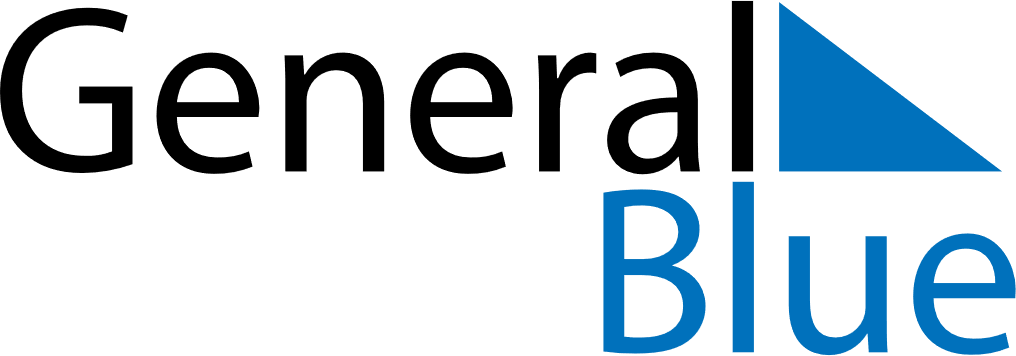 May 2021May 2021May 2021EcuadorEcuadorSUNMONTUEWEDTHUFRISAT1Labour Day234567891011121314151617181920212223242526272829The Battle of Pichincha3031